Cultural Books for HEF Grant4th Grade (1 set per grade of 20 books):The Boys with No NamesThe Year of the Boar and Jackie Robinson Chinese Cinderella by Adeline Yen MahThe Year of the Dog by Grace LinFractured Fairy Tales for STEM (3rd Grade):Bottom of FormMufaro's Beautiful Daughters by John Steptoe 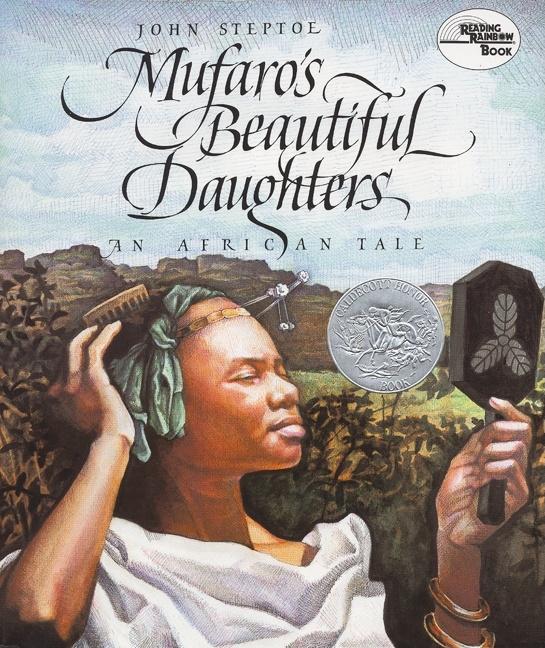 The Rough-Face Girl by Rafe Martin and David Shannon 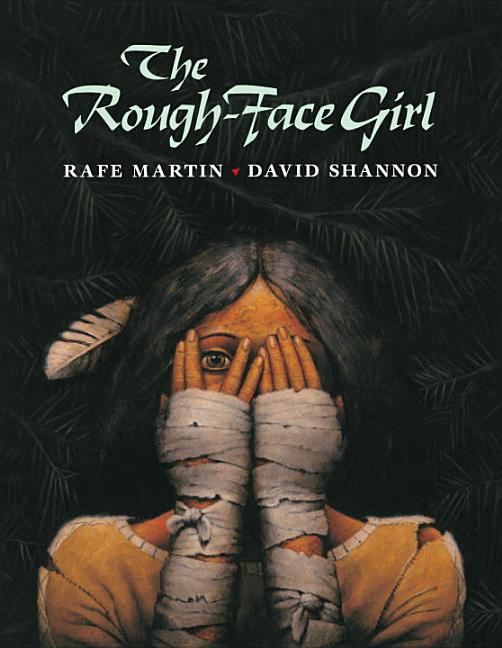 Cendrillon: A Caribbean Cinderella,by Robert D. San Souci and Brian Pinkney 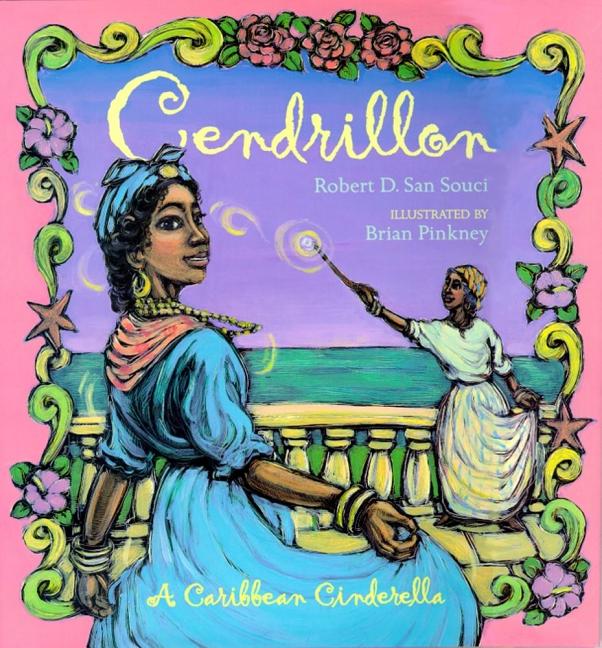 Yeh-Shen: A Cinderella Story from China, by Ai-Ling Louie and Ed Young 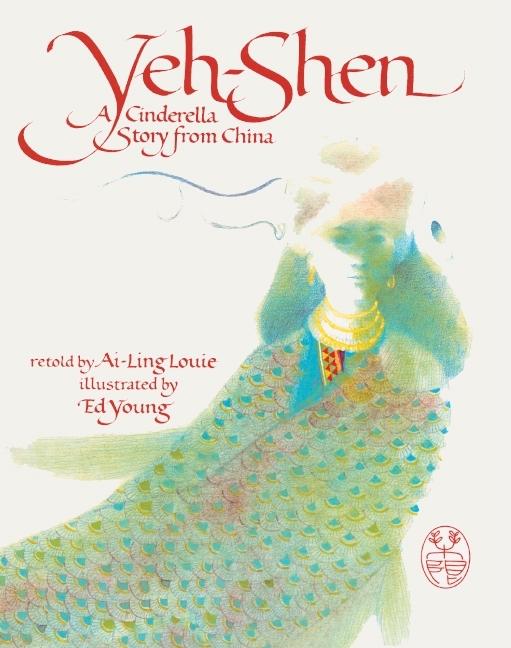 Beauty and the Beast, by H. Chuku Lee and Pat Cummings 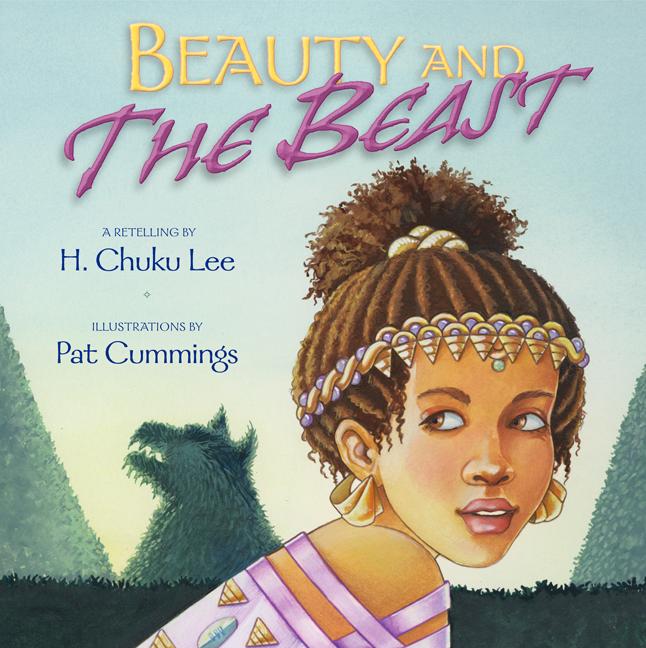 Glass Slipper, Gold Sandal: A Worldwide Cinderella, by Paul Fleischman and Julie Paschkis 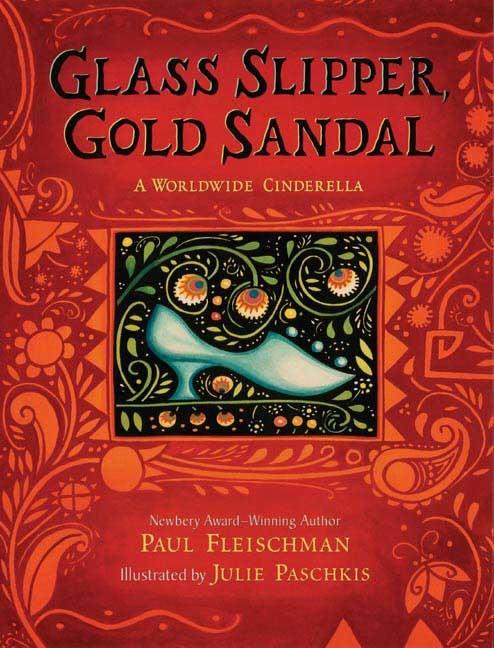 The Legend of Hong Kil Dong: The Robin Hood of Korea, by Anne Sibley O'Brien 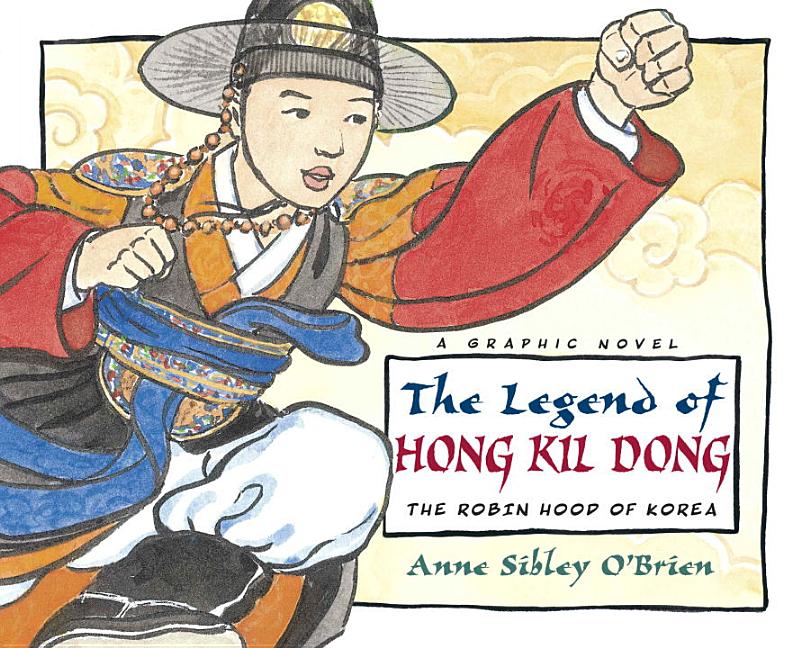 Fearsome Giant, Fearless Child: A Worldwide Jack and the Beanstalk Story, by Paul Fleischman and Julie Paschkis 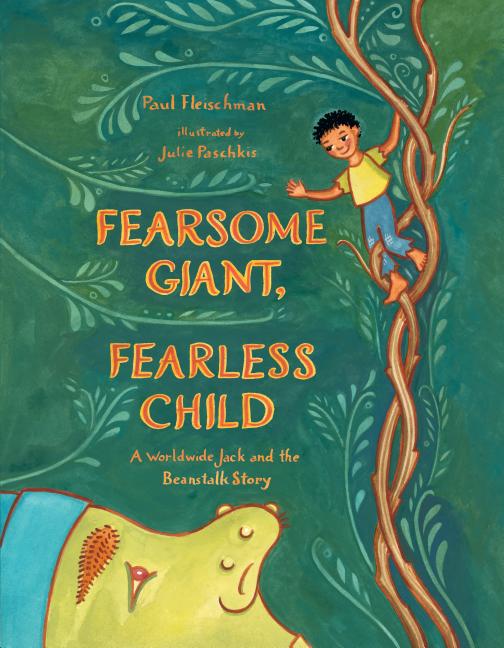 Jouanah: A Hmong Cinderella, by Jewell Reinhart Coburn and Anne Sibley O'Brien 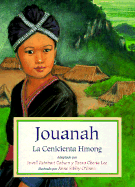 The Three Little Javelinas, by Susan Lowell and Jim Harris 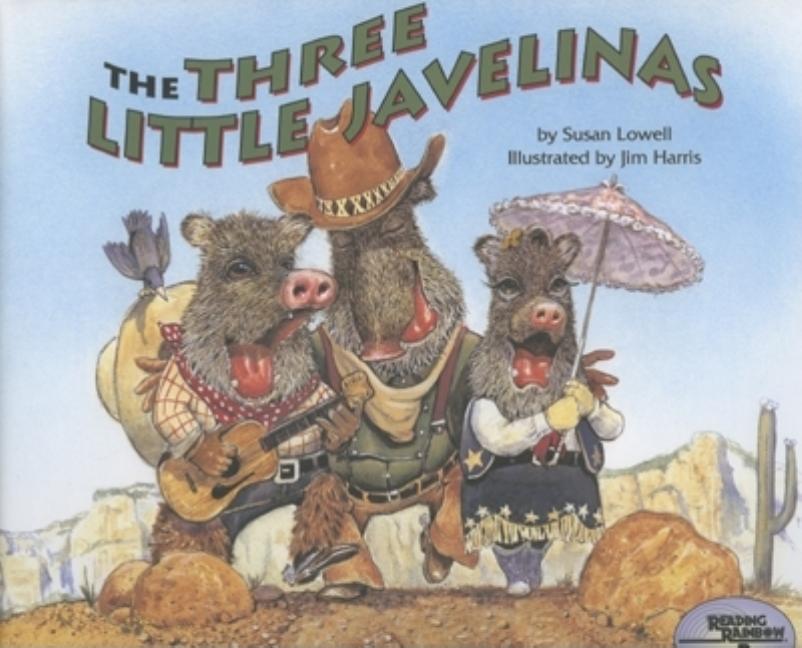 Paco and the Giant Chile Plant / Paco y la planta de chile gigante, by Keith Polette and Elizabeth O. Dulemba 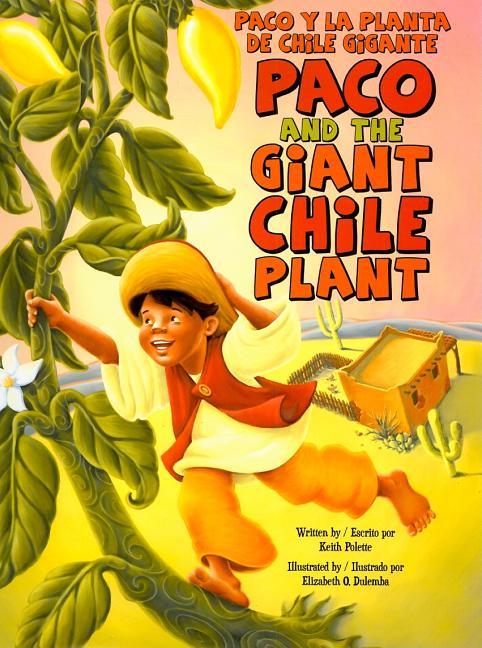 Red Ridin' in the Hood: And Other Cuentos, by Patricia Marcantonio and Renato Alarcao 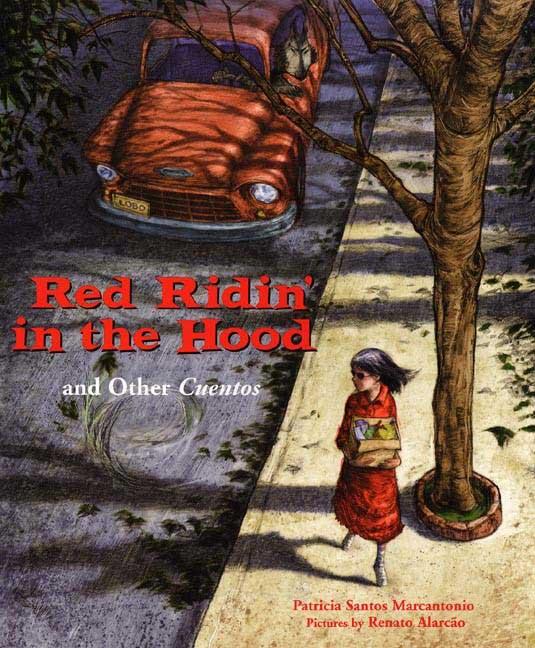 Sugar Cane: A Caribbean Rapunzel, by Patricia Storace and Raúl Colón 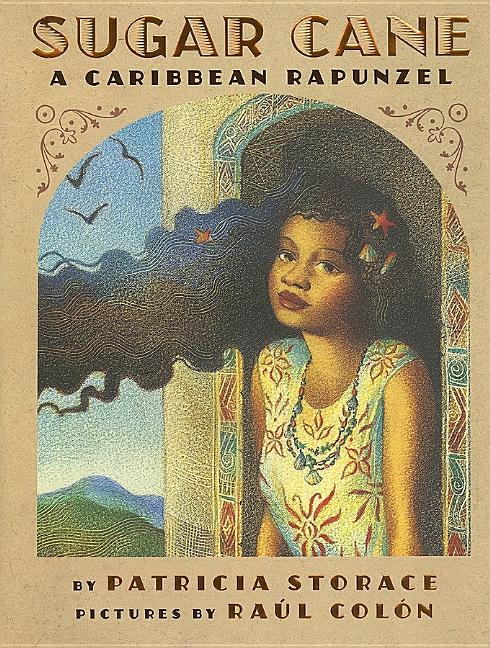 Hank and Gertie: A Pioneer Hansel and Gretel Story, by Eric A. Kimmel and Mara Penny 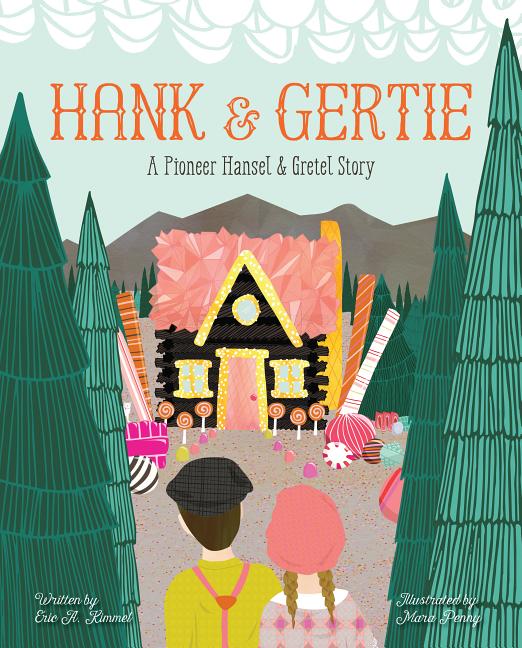 Domitila: A Cinderella Tale from the Mexican Tradition, by Jewell Reinhart Coburn and Connie McLennan 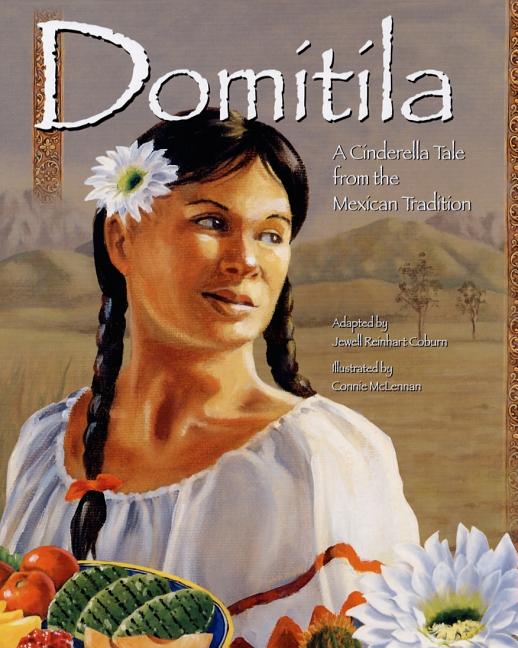 Alaska's Sleeping Beauty, by Mindy Dwyer 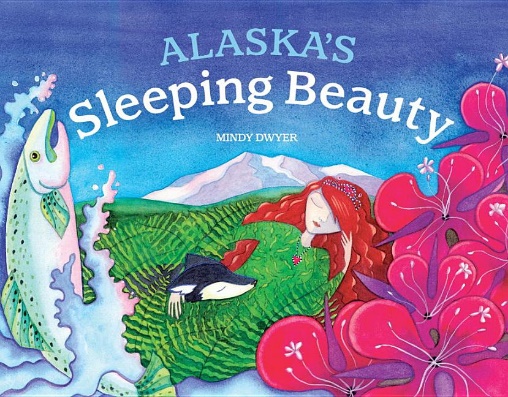 The Egyptian Cinderella, by Shirley Climo and Ruth Heller 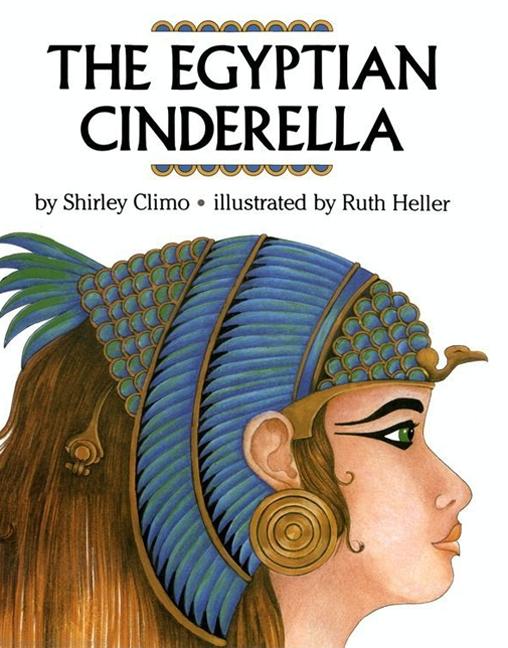 Pretty Salma: A Little Red Riding Hood Story from Africa, by Niki Daly 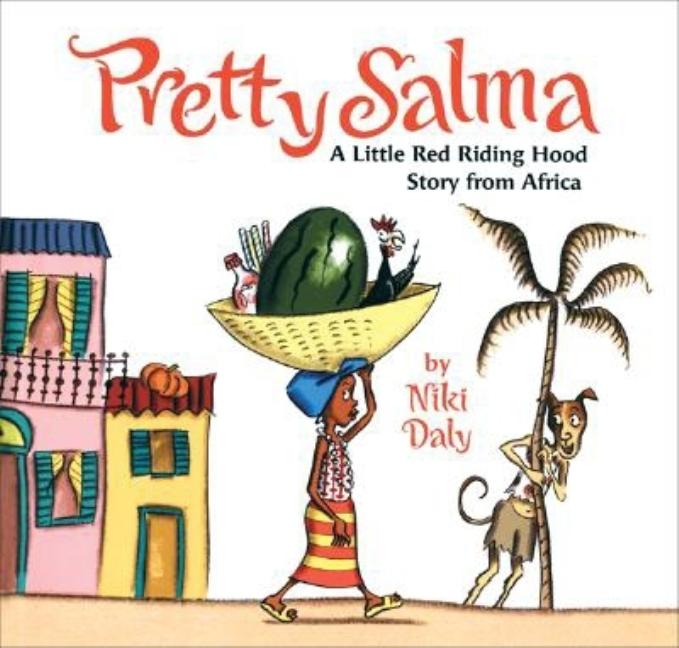 The Princess and the Pea, by Rachel Isadora 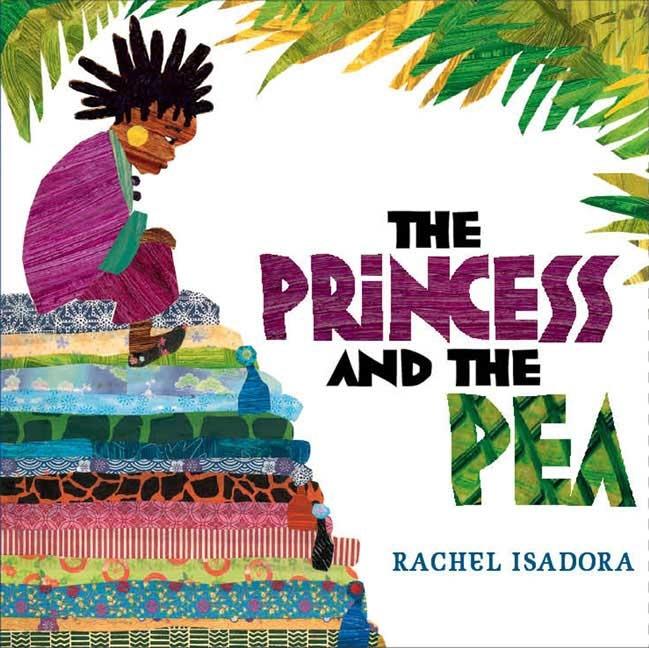 Rapunzel, by Chloe Perkins and Archana Sreenivasan 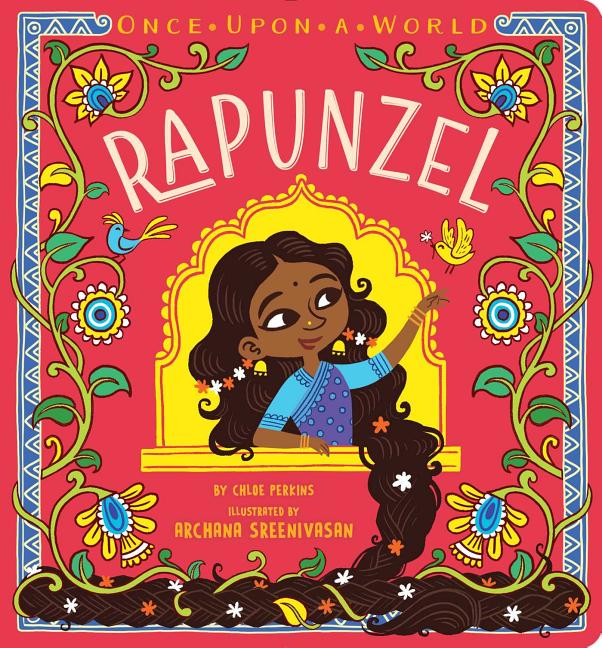 The Ghanaian Goldilocks, by Tamara Pizzoli and Phil Howell 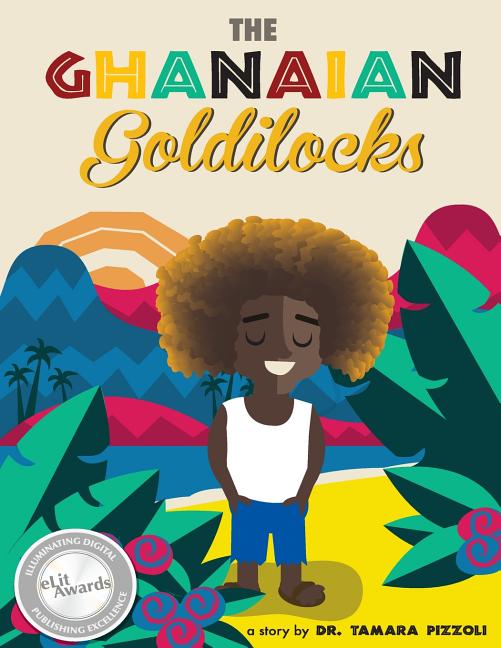 Rapunzel, by Rachel Isadora, Wilhelm Grimm, and Jacob Grimm 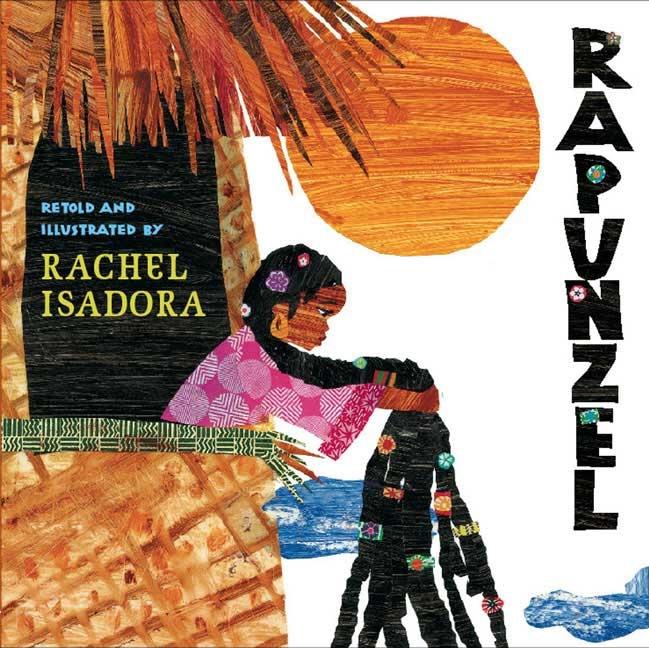 Angkat: The Cambodian Cinderella. by Jewell Reinhart Coburn and Eddie Flotte 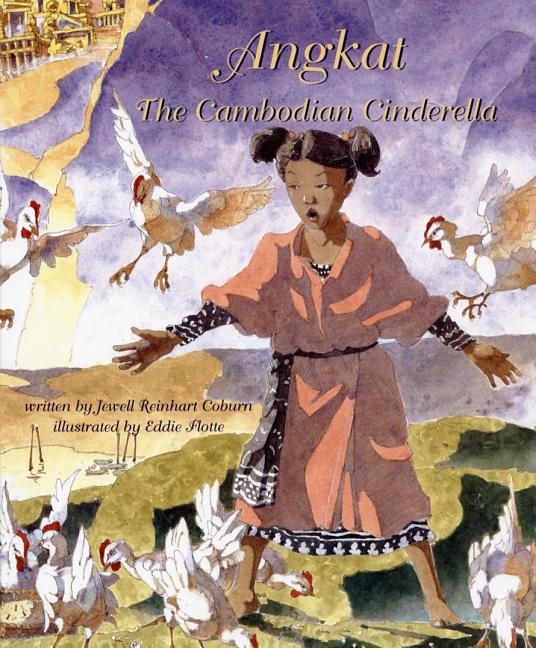 1st Grade:Slowly Slowly Slowly said the sloth by Eric CarleThe Dancing Turtle by Pleasant DeSpainSoccer Star by Mina JavaherbinCarolina's Gift by Katacha DiazThe Rainforest Grew all Around by Susan MitchellThe Magic bean Tree by Nancy van laanUp and Down the Andes by Laurie KrebsWhere is the Amazon by Sarah FabinyLiving in Brazil by Ready to ReadWhere is Machu Picchu by Megan StineThe Incan Empire by Sandra NewmanWe're Roaming in the Rainforest by Laurie KrebsYou wouldnt Want to be a Mayan Soothsayer by Rupert MatthewsKindergarten (3 of each):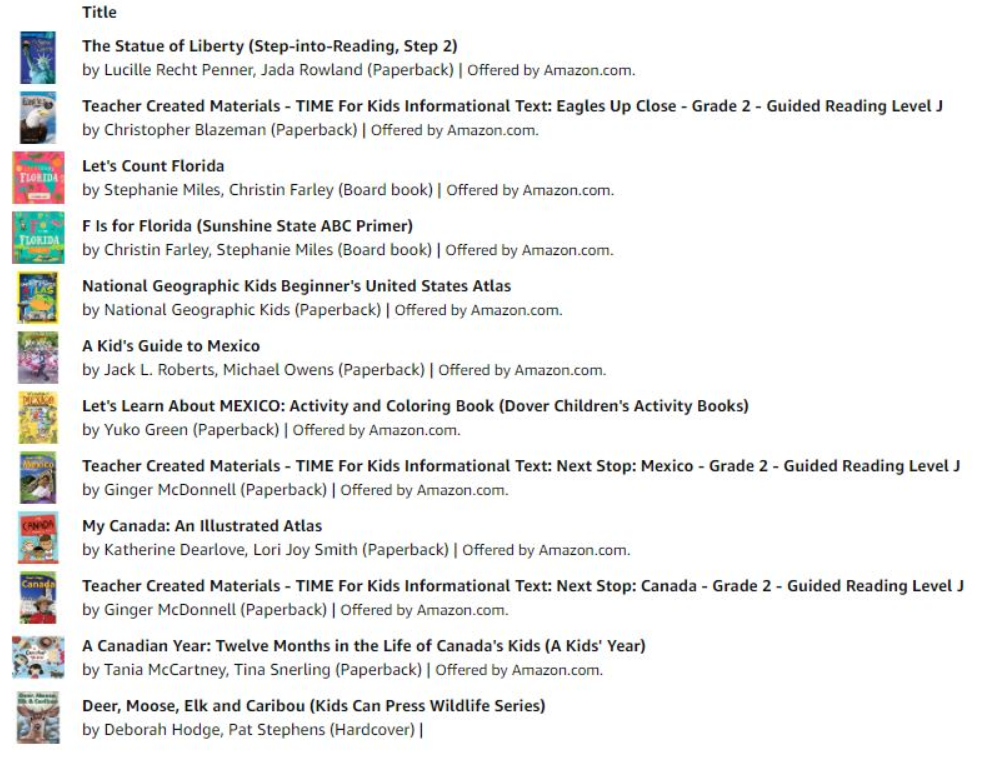 